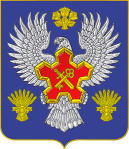 ВОЛГОГРАДСКАЯ ОБЛАСТЬ П О С Т А Н О В Л Е Н И ЕАДМИНИСТРАЦИИ ГОРОДИЩЕНСКОГО МУНИЦИПАЛЬНОГО РАЙОНАот 28 сентября 2018 г. № 872-пОб утверждении Порядка расходования и учета субвенций из областного бюджета на  предоставление мер социальной поддержки по оплате жилого помещения и коммунальных услуг работникам библиотек и медицинским работникам образовательных организаций, работающим и проживающим в сельских населенных пунктах, рабочих поселках (поселках городского типа) на территории Городищенского муниципального района Волгоградской области, и Порядка компенсации расходов, связанных с предоставлением мер социальной поддержки, предоставляемых работникам библиотек и медицинским работникам образовательных организаций, работающим и проживающим в сельских населенных пунктах, рабочих поселках (поселках городского типа) на территории  Городищенского муниципального района Волгоградской областиВ соответствии с Законами Волгоградской области от 31.12.2015г. № 246-ОД «Социальный Кодекс Волгоградской области»,  от 12 декабря 2005 г. № 1145-ОД «О наделении органов местного самоуправления муниципальных районов и городских округов государственными полномочиями Волгоградской области по оказанию мер социальной поддержки населению по оплате жилого помещения и коммунальных услуг»,  постановлением Администрации Волгоградской области от 14.03.2011г. № 111-п «Об утверждении порядка расходования и учета субвенции из областного бюджета на предоставление мер социальной поддержки по оплате жилого помещения и коммунальных услуг работникам библиотек и медицинским работникам образовательных организаций, работающим и проживающим в сельских населенных пунктах, рабочих поселках (поселках городского типа) на территории Волгоградской области»,  и приказом комитета образования и науки Волгоградской области от 09.12.2016 г. № 121 «О мерах социальной поддержки работников библиотек и медицинских работников образовательных организаций, работающих и проживающих в сельских населенных пунктах, рабочих поселках (поселках городского типа) на территории Волгоградской области»,  п о с т а н о в л я ю:1. Утвердить прилагаемые:1.1. Порядок расходования и учета субвенций из областного бюджета на  предоставление мер социальной поддержки по оплате жилого помещения и коммунальных услуг работникам библиотек и медицинским работникам образовательных организаций, работающим и проживающим в сельских населенных пунктах, рабочих поселках (поселках городского типа) на территории Городищенского муниципального района Волгоградской области; 1.2. Порядок компенсации расходов, связанных с предоставлением мер социальной поддержки, предоставляемых работникам библиотек и медицинским работникам образовательных организаций, работающим и проживающим в сельских населенных пунктах, рабочих поселках (поселках городского типа) на территории  Городищенского муниципального района Волгоградской области.        2. Признать утратившим силу постановление администрации Городищенского муниципального района Волгоградской области от 15.02. 2017г. № 115-п «О мерах социальной поддержки работников библиотек и медицинских работников образовательных организаций, работающих и проживающих в сельских населенных пунктах, рабочих поселках (поселках городского типа) на территории Волгоградской области».        3. Определить администрацию Городищенского муниципального района Волгоградской области уполномоченным органом по компенсации расходов, связанных с предоставлением мер социальной поддержки, предоставляемых работникам библиотек и медицинским работникам образовательных организаций, работающим и проживающим в сельских населенных пунктах, рабочих поселках (поселках городского типа) на территории  Городищенского муниципального района Волгоградской области.        4. Контроль за исполнением настоящего постановления возложить на заместителя главы Городищенского муниципального района В.В. Зубкова.        5. Настоящее постановление вступает в силу со дня его подписания и распространяет свое действие на отношения,  возникшие с 1 января 2018 г.Глава Городищенскогомуниципального района                                                                      Э.М. КривовУТВЕРЖДЕНпостановлением администрации Городищенского муниципального района                                                                                      от 28 сентября 2018 г. № 872-пПОРЯДОКрасходования и учета субвенций из областного бюджета на  предоставление мер социальной поддержки по оплате жилого помещения и коммунальных услуг работникам библиотек и медицинским работникам образовательных организаций, работающим и проживающим в сельских населенных пунктах, рабочих поселках (поселках городского типа) на территории Городищенского муниципального района Волгоградской области	1.Настоящий Порядок разработан в соответствии с Законом Волгоградской области от 12 декабря 2005 г. № 1145-ОД «О наделении органов местного самоуправления муниципальных районов и городских округов государственными полномочиями Волгоградской области по оказанию мер социальной поддержки населению по оплате жилого помещения и коммунальных услуг» и постановлением Администрации Волгоградской области от 14.03.2011г. № 111-п «Об утверждении порядка расходования и учета субвенции из областного бюджета на предоставление мер социальной поддержки по оплате жилого помещения и коммунальных услуг работникам библиотек и медицинским работникам образовательных организаций, работающим и проживающим в сельских населенных пунктах, рабочих поселках (поселках городского типа) на территории Волгоградской области».2.Настоящий порядок распространяет своё действие на работников библиотек образовательных организаций и медицинских работников образовательных организаций (врачей и работников, занимающих должности среднего медицинского персонала) Городищенского муниципального района Волгоградской области.3.Зачисление субвенции из областного бюджета производится в соответствии с утвержденной бюджетной росписью в пределах объемов финансирования и лимитов бюджетных обязательств, утвержденных в установленном порядке бюджету Городищенского муниципального района Волгоградской области. 4.Субвенция поступает из областного бюджета в бюджет Городищенского муниципального района на предоставление мер социальной поддержки по оплате жилого помещения и отдельных видов коммунальных услуг, предоставляемых библиотекарям и медицинским работникам образовательных организаций, проживающим в Волгоградской области и работающим в сельской местности, рабочих поселках (поселках городского типа) на территории Волгоградской области, на лицевой счет администрации Городищенского муниципального района, открытый в Управлении Федерального казначейства по Волгоградской области.5. Администратор доходов - администрация Городищенского муниципального района Волгоградской области уведомляет муниципальное казенное учреждение «Центр бухгалтерского, методического и технического сопровождения» Городищенского муниципального района, далее именуемый - МКУ «Центр» о поступлении субвенции.6. Комитет финансов администрации Городищенского муниципального района доводит кассовый план субвенции на основании реестра распределения денежных средств и ведомости безвозмездных поступлений в бюджет.7. На основании соглашения между администрацией Городищенского муниципального района и МКУ «Центр» об организации ведения бухгалтерского и налогового учета, экономического планирования и анализа, а также финансового контроля,  МКУ «Центр»:7.1. формирует список получателей по оплате жилого помещения и коммунальных услуг работникам библиотек и медицинским работникам образовательных организаций, работающим и проживающим в сельских населенных пунктах, рабочих поселках (поселках городского типа) на территории Городищенского муниципального района Волгоградской области;7.2. производит расчет и начисление компенсации коммунальных расходов по оплате жилого помещения и коммунальных услуг работникам библиотек и медицинским работникам образовательных организаций, работающим и проживающим в сельских населенных пунктах, рабочих поселках (поселках городского типа) на территории Городищенского муниципального района  Волгоградской области;7.3. формирует реестры для перечисления компенсации коммунальных расходов по оплате жилого помещения и коммунальных услуг работникам библиотек и медицинским работникам образовательных организаций, работающим и проживающим в сельских населенных пунктах, рабочих поселках (поселках городского типа) на территории Городищенского муниципального района Волгоградской области.8. Муниципальные бюджетные образовательные учреждения предоставляют в уполномоченный орган  до 15 числа каждого месяца реестр с приложенными копиями оплаченных квитанций от специалистов, заверенный руководителем.9.Уполномоченный орган:9.1. формирует заявку на кассовый расход и направляет в комитет финансов администрации Городищенского муниципального района Волгоградской области;9.2. производит зачисление денежных средств путем перечисления на имеющиеся (открытые) счета по вкладам или на счета банковских карт получателей мер социальной поддержки по оплате жилого помещения и коммунальных услуг работникам библиотек и медицинским работникам образовательных учреждений;9.3. на основании договора администрации Городищенского муниципального района с Волгоградским отделением № 8621 ПАО Сбербанк от 31.10.2006г. №11110008 «О зачислении денежных средств на счета физических лиц в соответствии с реестрами, предоставляемых через систему дистанционного банковского обслуживания», оплачивает 1% от зачисленной суммы на счета физических лиц.10.Администрация Городищенского муниципального района Волгоградской области предоставляет в комитет образования, науки и молодежной политики Волгоградской области, следующие документы, оформленные в установленном порядке:10.1. до 5-го числа каждого месяца - заявки на финансирование расходов по предоставлению мер социальной поддержки по форме, установленной комитетом образования, науки и молодежной политики;10.2. ежемесячно, до 10-го числа месяца, следующего за отчетным, - отчеты об использовании субвенции по форме, установленной комитетом образования, науки и молодежной политики;10.3. не позднее 15-го числа месяца, следующего за отчетным периодом, - полугодовые и годовые отчеты об осуществлении государственных полномочий по предоставлению мер социальной поддержки по форме, установленной комитетом образования, науки и молодежной политики.11.Субвенция носит целевой характер и не может быть использована на иные цели.12.Не использованный на 01 января остаток субвенции подлежит возврату в областной бюджет в соответствии с требованиями, установленными Бюджетным кодексом Российской Федерации.В случаи, если неиспользованный остаток субвенции областного бюджета не перечислен в доход областного бюджета, указанные средства подлежат взысканию в доход областного бюджета в соответствии с требованиями Бюджетного кодекса Российской Федерации и порядка, определяемого финансовым органом Волгоградской области.УТВЕРЖДЕНпостановлением администрации Городищенского муниципального районаот «____»         2018 г. № ____ПОРЯДОКкомпенсации расходов, связанных с предоставлением мер социальной поддержки, предоставляемых работникам библиотек и медицинским работникам образовательных организаций, работающим и проживающим в сельских населенных пунктах, рабочих поселках (поселках городского типа) на территории Городищенского муниципального района Волгоградской области1.Настоящий Порядок разработан в соответствии с Законом Волгоградской области от 31.12.2015г. № 246-ОД «Социальный Кодекс Волгоградской области»,  приказом комитета образования и науки Волгоградской области от 09.12.2016 г. № 121 «О мерах социальной поддержки работников библиотек и медицинских работников образовательных организаций, работающих и проживающих в сельских населенных пунктах, рабочих поселках (поселках городского типа) на территории Волгоградской области» и устанавливает правила возмещения расходов, связанных с предоставлением мер социальной поддержки работникам библиотек и медицинским работникам образовательных организаций, работающим и проживающим в сельских населенных пунктах, рабочих поселках (поселках городского типа) на территории Волгоградской области (далее именуются - меры социальной поддержки).2.Предоставление мер социальной поддержки осуществляется за счет средств областного бюджета в пределах бюджетных ассигнований, предусмотренных на указанные цели.3.Меры социальной поддержки предоставляются специалистам: работникам библиотек образовательных организаций и медицинским работникам образовательных организаций (врачи и работники, занимающие должности среднего медицинского персонала), занятым по основному месту работы в муниципальных образовательных организациях Городищенского муниципального района Волгоградской области (далее именуются –специалисты).4. Меры социальной поддержки предоставляются в виде:ежемесячной денежной компенсации расходов по оплате жилья;ежемесячной денежной компенсации расходов по оплате электроосвещения;ежемесячной денежной компенсации расходов по оплате отопления жилья.5.Меры социальной поддержки назначаются и предоставляются уполномоченным органом - администрацией Городищенского муниципального района Волгоградской области.6.Предоставление мер социальной поддержки осуществляется на основании заявления специалиста о предоставлении мер социальной поддержки (далее именуется - заявление), поданного им в образовательную организацию по основному месту работы, по форме согласно приложению 1 к настоящему Порядку.К заявлению прилагаются следующие документы:а) документ, удостоверяющий право пользования жилым помещением или право собственности на жилье (ордер, договор найма жилого помещения, документы, подтверждающие право собственности на жилое помещение):справка органа местного самоуправления о проживании специалиста в жилом помещении или пользовании жилым помещением с указанием площади жилого помещения;б) документы, удостоверяющие личность членов семьи специалиста (не представляются одиноко проживающими);в) документы, подтверждающие невозможность предоставления жилого помещения в сельском населенном пункте, рабочем поселке (поселке городского типа) по месту нахождения работы, в случае, предусмотренном пунктом 3 статьи 37 Социального кодекса;г)документы, подтверждающие факт отнесения совместно проживающих граждан к членам семьи специалиста (не представляются одиноко проживающими специалистами);д) справка из органов социальной защиты населения о получаемых специалистом и лицами, совместно проживающими со специалистом, мерах социальной поддержки по другим основаниям за счет средств областного и федерального бюджетов;е) справка с места учебы в случае обучения детей до 24 лет в образовательной организации по очной форме обучения (2 раза в год по результатам сессии); ж) реквизиты имеющегося (открытого) счета по вкладу или счета банковской карты специалиста для возмещения расходов, связанных с предоставлением мер социальной поддержки.Документы представляются в подлинниках или копиях.В случае представления подлинников документов руководитель учреждения, осуществляющий прием документов от работников, изготавливает и заверяет копии с подлинников документов. Подлинники документов возвращаются специалисту. Специалист несет ответственность за достоверность и полноту представляемых сведений, являющихся основанием для назначения мер социальной поддержки.7.Образовательная организация в течение 2 рабочих дней направляет в уполномоченный орган заявление и документы, представленные специалистом, а также заверенные работодателем копии паспорта и трудовой книжки.8.Уполномоченный орган рассматривает документы, указанные в пункте 6 настоящего Порядка, в течение 5 рабочих дней со дня их поступления.О назначении (об отказе в назначении) мер социальной поддержки специалист уведомляется в течение 5 рабочих дней со дня вынесения соответствующего решения. В решении об отказе в назначении мер социальной поддержки указываются основания для отказа.Меры социальной поддержки назначаются сроком на один год со дня принятия решения о назначении мер социальной поддержки специалисту.Специалист со дня получения решения о назначении мер социальной поддержки ежемесячно представляет в уполномоченный орган документы, подтверждающие его фактические расходы по оплате жилья, отопления жилья и электроосвещения.9.Основанием для отказа в назначении мер социальной поддержки является:а) несоответствие специалиста требованиям, установленным пунктом 3 настоящего Порядка;б) непредставление или представление неполного комплекта документов, указанного в пункте 6 настоящего Порядка, или наличие в представленных документах недостоверных сведений.10.Специалист обязан известить уполномоченный орган об изменении сведений, содержащихся в ранее представленных им документах, в десятидневный срок со дня наступления таких изменений.11.Размер ежемесячной меры социальной поддержки определяется в соответствии с порядком предоставления денежной компенсации расходов по оплате жилья, электроосвещения и отопления жилья работникам  библиотек и медицинским работникам образовательных организаций, работающим и проживающим в сельских населенных пунктах, рабочих поселках (поселках городского типа) на территории Городищенсмкого муниципального района Волгоградской области (приложение 2).        12.Предоставление меры социальной поддержки приостанавливается при наличии информации о неуплате специалистом текущих платежей за жилье, отопление жилья и электроосвещение.13.Основанием для прекращения предоставления мер социальной поддержки является:а) смерть специалиста либо признание его в установленном порядке умершим или безвестно отсутствующим;б) прекращение специалистом трудовых отношений с образовательной организацией;в) переход специалиста на получение мер социальной поддержки по другим основаниям за счет средств областного и федерального бюджетов.14.Специалист несет ответственность за достоверность и полноту представляемых сведений, являющихся основанием для назначения мер социальной поддержки.Приложение 1 к Порядку, утвержденномупостановлением администрации Городищенского муниципального районаот «____»                 2018 г. № ____форма заявления                                       Главе Городищенского                                       муниципального района Волгоградской                                       области                                   от ________________________________                                       ___________________________________                                       фамилия, имя, отчество (при наличии)                                       проживающего по адресу: ____________                                       ____________________________________                                       место работы _______________________                                       ____________________________________                                       ____________________________________                                         (указывается полное наименование                                           образовательной организации                                            по основному месту работы)                                       паспортные данные: _________________                                       ____________________________________                                       контактный телефон: ________________                                 Заявление    Прошу   предоставить   мне  меры  социальной  поддержки,  установленныеСоциальным кодексом Волгоградской области от 31 декабря 2015 г. N 246-ОД.    Я ____________________________________________________________________,                      фамилия, имя, отчество (при наличии)в  соответствии  с  Федеральным  законом  от  27  июля  2006 г. N 152-ФЗ "Оперсональных   данных"   даю   согласие   на   обработку   и  использованиепредставленных  в  данном  заявлении  персональных  данных в целях принятиярешения  о  предоставлении  мне  мер  социальной поддержки по оплате жилогопомещения и отдельных видов коммунальных услуг.    Приложение (нужное отметить):┌──┐│  │ документ, удостоверяющий  право пользования жилым помещением или право└──┘ собственности  на   жилье  (ордер,  договор  найма  жилого  помещения,документы,  подтверждающие  право  собственности  на  жилое помещение:       справка   органа   местного  самоуправления  о  проживании  специалиста в жилом помещении или пользовании жилым помещением с указанием площади жилого помещения;┌──┐│  │ документы,    подтверждающие   невозможность   предоставления   жилого└──┘ помещения  в  сельском  населенном  пункте,  рабочем  поселке (поселкегородского типа) по месту нахождения работы;┌──┐│  │ документы, удостоверяющие  личность членов семьи работника библиотеки,└──┘ медицинского  работника   (не   представляются   одиноко  проживающимиработниками библиотеки, медицинскими работниками);┌──┐│  │ документы, подтверждающие факт отнесения совместно проживающих граждан└──┘ к  членам  семьи  работника  библиотеки,  медицинского  работника  (непредставляются  одиноко  проживающими  работниками библиотеки, медицинскимиработниками);┌──┐│  │ справка  с   места   учебы  в  случае  обучения  детей  до  24  лет  в└──┘ образовательной организации  по  очной форме обучения (2 раза в год порезультатам сессии);┌──┐│  │ справка из органов социальной защиты населения о получаемых специалистом└──┘и лицами,совместно  проживающими со специалистом, мерах  социальной  поддержки  по другим основаниям за счет средств областного и федерального бюджетов."__" ___________ 20__ г.                   ________________________________                                            (подпись работника библиотеки,                                           медицинского работника, фамилия,                                              имя, отчество (при наличии)Приложение 2 к Порядку, утвержденномупостановлением администрации Городищенского муниципального районаот «____»                 2018 г. № ____Порядокпредоставления денежной компенсации расходов по оплате жилья, электроосвещения и отоплению жилья работникам библиотек и медицинским работникам образовательных организаций, работающим и проживающим в сельских населенных пунктах, рабочих поселках (поселках городского типа) на территории Городищенского муниципального района Волгоградской области1. Ежемесячная денежная компенсация расходов по оплате жилья предоставляется специалистам и пенсионерам за занимаемую общую площадь жилого помещения в пределах социальной нормы площади жилья, установленной Администрацией Волгоградской области.В случае невозможности предоставления специалистам жилой площади в пределах социальной нормы площади жилья, установленной Администрацией Волгоградской области, в государственном и муниципальном жилищных фондах меры социальной поддержки по оплате жилья предоставляются за фактически занимаемую ими общую площадь жилого помещения в полном объеме. Цены на оплату жилья в государственном и муниципальном жилищных фондах устанавливаются органами местного самоуправления.При отсутствии возможности выделения специалистам жилой площади в домах муниципального жилищного фонда разрешается производить оплату специалистам за наем жилого помещения по договорам с собственниками жилых помещений в размере, предусмотренном абзацем первым настоящего порядка, но не более цены за наем жилья в муниципальном и государственном жилищных фондах.Ежемесячная денежная компенсация по оплате жилья не предоставляется в случае:если жилое помещение, в котором проживает специалист или пенсионер, является его собственностью или собственностью членов его семьи;отказа специалиста от проживания в жилом помещении, предоставленном ему в пределах установленной нормы жилой площади, благоустроенном применительно к условиям населенного пункта, где находится его место работы, и отвечающем действующим санитарным и техническим требованиям.       2. Ежемесячная денежная компенсация расходов по оплате электроосвещения помимо условий, предусмотренных в части 2 статьи 37 Социального  Кодекса, предоставляется также в случае:если жилое помещение, в котором проживает специалист или пенсионер, является его собственностью или собственностью членов его семьи;отказа специалиста от проживания в жилом помещении, предоставленном ему в пределах установленной нормы жилой площади, благоустроенном применительно к условиям населенного пункта, где находится его место работы, и отвечающем действующим санитарным и техническим требованиям. Ежемесячная денежная компенсация расходов по оплате электроосвещения предоставляется из расчета 50 киловатт на одного специалиста, пенсионера в месяц.        3. Ежемесячная денежная компенсация расходов по оплате отопления жилья помимо условий, предусмотренных в части 2 статьи 37 Социального Кодекса, предоставляется также в случае:         если жилое помещение, в котором проживает специалист или пенсионер, является его собственностью или собственностью членов его семьи;         отказа специалиста от проживания в жилом помещении, предоставленном ему в пределах установленной нормы жилой площади, благоустроенном применительно к условиям населенного пункта, где находится его место работы, и отвечающем действующим санитарным и техническим требованиям.         Ежемесячная денежная компенсация расходов по оплате отопления жилья предоставляется:         в домах с центральной системой теплоснабжения - исходя из установленных среднеобластных нормативов потребления жилищно-коммунальных услуг, в пределах социальной нормы площади жилья, установленной Администрацией Волгоградской области;         за оплату отопления жилья газом - исходя из среднеобластных нормативов расхода природного газа на один квадратный метр отапливаемой занимаемой площади в пределах социальной нормы площади жилья, установленной Администрацией Волгоградской области;         за электрическое отопление - исходя из среднеобластных нормативов потребления электроэнергии на один квадратный метр отапливаемой занимаемой площади в пределах социальной нормы площади жилья, установленной Администрацией Волгоградской области.         При использовании печного отопления жилья возмещение расходов на приобретение топлива производится исходя из среднеобластных нормативов отапливаемой занимаемой площади в пределах социальной нормы площади жилья, установленной Администрацией Волгоградской области, один раз в год.         В случае проживания специалиста или пенсионера в предоставленном ему государственными или муниципальными органами жилом помещении, площадь которого превышает социальную норму площади жилья, установленную Администрацией Волгоградской области, и невозможности предоставления жилой площади в пределах этой нормы, ежемесячная денежная компенсация расходов по оплате отопления жилья предоставляется за отопление фактически занимаемой площади в полном объеме.        Указанный порядок рассчитан по следующим нормам и нормативам.        Социальные нормы площади жилья в целях предоставления мер социальной поддержки, предусмотренных Социальным кодексом Волгоградской области от 31 декабря 2015 г. N 246-ОД:        18 квадратных метров общей площади жилья на одного члена семьи, состоящей из трех и более человек;        42 квадратных метра общей площади жилья на семью, состоящую из двух человек;        33 квадратных метра общей площади жилья на одиноко проживающего человека;        12 квадратных метров жилой площади на одного члена семьи или на одного гражданина, занимающего одно место в комнате общежития;         22 квадратных метра жилой площади на одного человека, занимающего отдельную комнату в общежитии или в коммунальной квартире.     СРЕДНЕОБЛАСТНЫЕ НОРМАТИВЫПОТРЕБЛЕНИЯ КОММУНАЛЬНЫХ УСЛУГ, ИСПОЛЬЗУЕМЫЕ В МЕЖБЮДЖЕТНЫХОТНОШЕНИЯХ ДЛЯ РАСЧЕТА РАСХОДОВ, СВЯЗАННЫХ С ПРЕДОСТАВЛЕНИЕММЕР СОЦИАЛЬНОЙ ПОДДЕРЖКИ ПО ОПЛАТЕ ЖИЛЬЯ И КОММУНАЛЬНЫХУСЛУГ ОТДЕЛЬНЫМ КАТЕГОРИЯМ ГРАЖДАН, РАБОТАЮЩИХ И ПРОЖИВАЮЩИХВ СЕЛЬСКОЙ МЕСТНОСТИ--------------------------------<*> При отсутствии угля и дров допускается замена другими видами топлива:N п/пВиды услугЕдиница измеренияУровень норматива12341.ЭлектроснабжениеЭлектроосвещение на 1 специалиста (пенсионера) в месяц (равномерно в течение календарного года)кВт/ч50,002.Теплоснабжение2.1.Отопление в жилых домах с централизованными системами теплоснабжения на 1 кв. м отапливаемой площади в течение календарного года (равномерно по месяцам)Гкал0,01622.2.Отопление жилых домов местными газовыми приборами на 1 кв. метр отапливаемой площади в течение календарного года (равномерно по месяцам)куб. м7,802.3.Отопление жилых домов электроотопительными приборами на 1 кв. метр отапливаемой площади в месяц (в течение отопительного сезона)кВт/ч39,602.4.Обеспечение дровами лиственных пород на 1 кв. метр отапливаемой площади в год <*>куб. м0,332.5.Обеспечение углем 1 кв. м отапливаемой площади в год <*>кг66,00